North Warwickshire UKSPF Advisory Panel - MinutesWednesday 20 March 10amPresent: 	Cllr. D Wright (Chairperson), Cllr. H. Phillips, Cllr. Ridley, Cllr. Clews, Cllr. Gosling, Cllr. Jarvis (substitute for Cllr. Bell).	Steve Maxey, Becky Evans, Sally Roberts, Steph Wagstaff (all NWBC), William Tse (WCC), Jack Pritchard (Police), Lorraine Verrall (NWCA), Andy Hobbis (DWP), Kyra Norman (Beam), Aicha (Beam), Fiona (Beam), Jacky Chambers (Atherstone TC), Martin Short (Atherstone TC), Gwyn Short (Atherstone TC)Apologies for Absence:  Cllr. Bell, Mary Dunleavy (DWP), Sarah Newell (WCAVA), David Simkins (WCAVA)NotesActionAllocationThe Panel were reminded that the overall funding allocation for North Warwickshire is: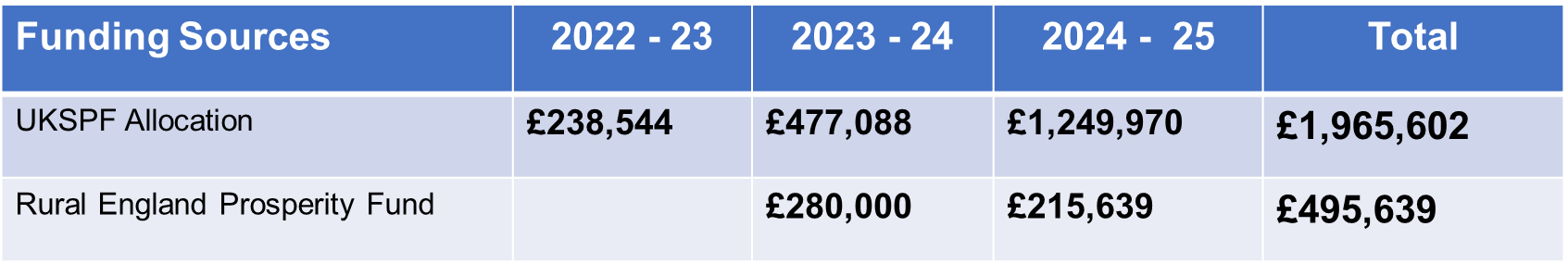 Matters ArisingFollowing the previous Panel, a decision was still sought regarding the People and Skills proposal from WCC.WCC to be contacted to discuss an amended proposal.SM / BEAllocations to DateTotal allocations to date: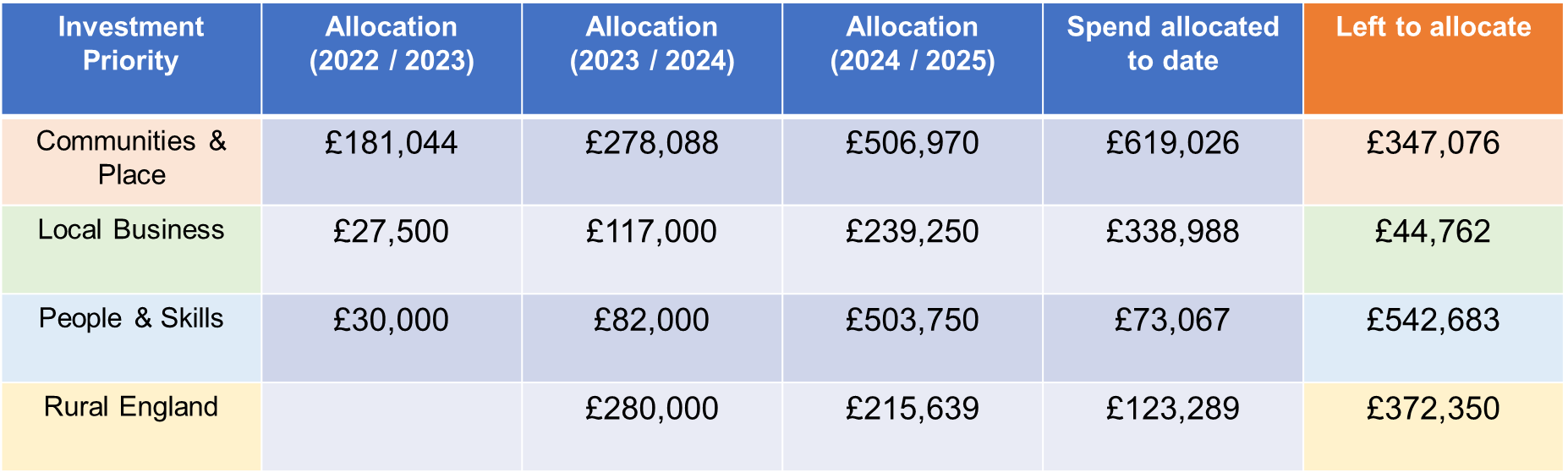 The cost of administrative support also comes from the core UKSPF funding.  Funding Requests and Decision MakingThe following applications were received and concluded as shown:Future Meeting Dates19 June 10am Committee Room18 September 10am Committee Room11 December 10am Committee Room